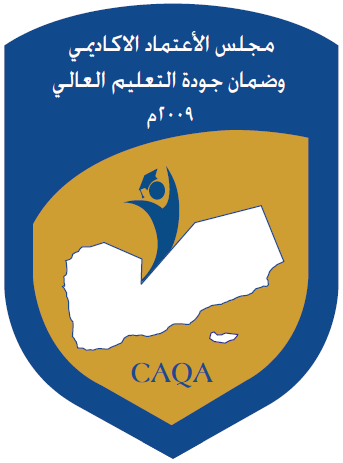 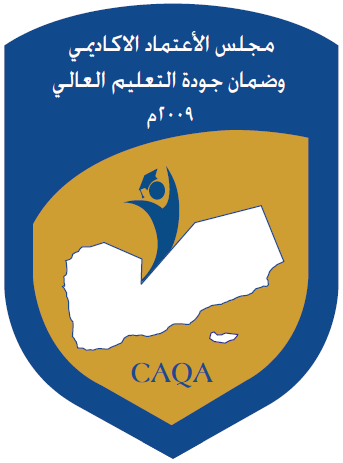 مجلس الاعتماد الأكاديمي وضمان جودة التعليم العاليCouncil for Accreditation & Quality Assuranceملحق رقم (1)دليل إعداد تقرير دراسة التقويـم الذاتي وتقرير المقيمن الخارجيينارشـادات عامـةيُعد تقرير التقويم الذاتي باللغة الانجليزية.تُسلم 5 نسخ من التقرير:5 نسخ إلكترونية مطبوعة على قرص مدمج و 5 نسخ مطبوعة على ورق. يُعرض التقرير تبعا للتسلسل الذي سيرد لاحقاً.تُسلم جميع الوثائق والأوراق الثبوتية للتقييم الذاتي في وقت تسليم التقييم الى المجلس وفي       حالة عدم توفر أي من الوثائق المطلوبة، يطلب من لجنة إعداد دراسة التقويم الذاتي كتابة "غير متوفر" (أمام البند المعني).يمكن اضافة وثائق/ أوراق ثبوتية تدعم مؤسسة التعليم العالي أو غير تلك المذكورة في متطلبات التقويم الذاتي.ملاحظة: يعد تقرير دراسة التقويم الذاتي بعد تسليمه ملكاً لمجلس الاعتماد وضمان جودة التعليم العالي، ولا يمكن استرجاع أي من مرفقاته من قبل كلية الطب أو المقيمين المعنيين.ارشادات اجراء دراسة التقويم الذاتيمقدمة:	تهدف اجراءات الاعتماد وضمان الجودة الى التأكيد ان كليات الطب تحقق شروط الجودة ومعايير الاعتماد وتهدف أيضا الى تنمية وتطوير اجراءات دراسات التقويم الذاتي لكليات الطب، ويشكل تقرير دراسة التقويم الذاتي لكلية الطب أساسا لعملية التقويم الخارجي. وينبغي أن يُشارك في دراسة التقويم الذاتي ممثلون عن الإدارة والطلاب وأعضاء هيئة التدريس وآخرون، وأن تركز مرجعية عملهم على:جمع وتحليل المعلومات عن الكلية.تحديد مناحي القوة والضعف والمشكلات القائمة.تحديد استراتيجيات لترسيخ مناحي القوة ومعالجة مواطن الضعف والمشكلات.مكوّنات تقرير دراسة التقويم الذاتي:         يجب أن تقدم كلية الطب تقرير التقويم الذاتي في وثيقة لا يزيد عدد صفحاتها عن 100 صفحة. وأن ترفق بذلك وثيقة إقرار موقعة من رئيس/ مدير الجامعة المعنية بأن التقرير أُعد بناء على علم منه. وينبغي أن يتكون تقرير دراسة التقويم الذاتي من الآتي:صفحة الغلاف.صفحة المحتويات.صفحة واحدة تقدم لمحة موجزة عن مؤسسة التعليم العالي وكلية الطب المعنية مدعمة بالإحصاءات.وصف مختصر لعملية إعداد الدراسة الذاتية (2-3 صفحات) يبين كيف تعاونت مختلف الأطراف (أكاديميين إداريين، وإداريين، وأعضاء هيئة التدريس، وطلبة، وخريجين) في إعدادها. معلومات عامة عن كلية الطب (5 صفحات) منذ إنشائها حتى تاريخه، والمحاور الرئيسية لنتائج الدراسة التقيم الذاتي، مع التركيز على البناء المؤسسي للكلية، والبرنامج الأكاديمي الذي تقدمه، ومواردها المالية.متن التقرير ويمثل صلب التقرير ويتكون من تسعة أجزاء كل منها يغطي أحد معايير اعتماد كليات الطب، بحيث يبين كيف تحقق الكلية المعيار، ويعزَّز بتوفير الأوراق والوثائق الثبوتية لكل منها، كما هو مفصّل لاحقاً. ويسعى كل جزء للإجابة - بنص واضح ومباشر - عن الأسئلة المطروحة بما يخص كل بند من بنود المعيار (المؤشرات)، وكما هو مبين في التعليمات المرفقة، وهذا من شأنه أن يساعد لجنة إعداد دراسة التقويم الذاتي واللجان الفرعية في فهم المعايير وجمع البيانات والأدلة المطلوبة لاثبات تحقيق الكلية لكل معيار من المعايير. ونشير هنا إلى ضرورة أن تكون الإجابات مكتوبة بشكل سردي، وليس كإجابة للأسئلة المذكورة بعد كل بند، كما يجب أن تكون الردود قائمة على الأدلة وتقدم تفسيرات ذات صلة، وإشارات مرجعية إلى أجزاء أخرى من التقرير وروابط واضحة إلى الوثائق الداعمة المقدمة، من أجل تحديد جوانب القوة والضعف، واستراتيجيات المعالجات المستقبلية لكل مجال.خاتمة: وتشمل ملخصا مهمّا لما جاء في الفصول السابقة من التقرير، ويهدف الى اظهار:نقاط القوة والضعف بما يتعلّق بالكلية واحتياجاتها واستراتيجيات العمل بخصوص تطويرها واستدامتها.تحديد أي تغيرات وتطورات منذ الدورة التقييمية الماضية (إن وجدت).تحديد أي تغيرات على المستوى الوطني الإقليمي العالمي والتي من الممكن أن تسبب اشكالات تجاه مؤسسة التعليم العالي.أي اقتراحات مستقبلية.الملاحق: وتضم الأوراق الثبوتية مصنفة بحسب المعايير.وتعد الكلية غرفة لعرض بقية الأدلة (التي لا يمكن وضعها ضمن التقرير نظراً لكبر حجمها) وترى أنها مهمة للتدليل على تحقيقها لمعايير الاعتماد الأكاديمي مصنفة بحسب المعيار. وتُجهز غرفة العرض بأدوات كافية لعمل فريق التقييم خلال الزيارة الميدانية، وتكون مزودة بحاسب آلي، وطابعة، وموصلة بالإنترنت.معلومات عامة عن كلية الطباسم الجامعة:اسم الكلية:تاريخ التأسيس:عدد الطلاب الإجمالي:عدد الطلاب في كل سنة:عدد الدفع التي تخرجت:عدد أعضاء هيئة التدريس مصنفين بحسب مراحل البرنامج والتخصص:العنوان:الموقع على الإنترنت:اسم المنسق ورقم تلفونه وإيميله:المعيار الأول الرسالة ومخرجات التعلم1.1المعيار الفرعي الأول: رسالة الكليةأسئلة تساعد في إعداد الإستجابة لمؤشرات التحقق من هذا المعيار الفرعي:كيف تم إعداد رسالة البرنامج/ الكلية ؟ (أرفق نسخة منها)كيف عملت الكلية على إعلان رسالة البرنامج وجعلها متاحة لأعضاء هيئة التدريس، والموظفين، والطلبة، والقطاع الصحي الذي تخدمه، والمجتمع ككل"؟أي من أجزاء رسالة البرنامج يغطي احتياجات المجتمع المحلي والقطاع الصحي؟كيف تعكس رسالة البرنامج كل من: المسؤولية الاجتماعية، والبحث، وخدمة المجتمع، وإعداد الطلاب للدراسات العليا؟ (أذكر مكونات الرسالة التي تتحدث عن ذلك)أي من أجزاء الرسالة يغطي البحث والقضايات الصحية العالمية؟ (أذكر مكونات الرسالة التي تغطي عن ذلك)هل يشارك عميد الكلية والمعنيين في صياغة رسالة البرنامج ومخرجات التعلم المتوقعة؟ وأهداف البرنامج؟ وكيف؟مدى تحقق مؤشرات المعيار الفرعي1.2المعيار الفرعي الثاني: الاستقلال الذاتي والحرية الاكاديميةأسئلة تساعد في إعداد الإستجابة لمؤشرات التحقق من هذا المعيار الفرعي:هل لدى الكلية سياسات مكتوبة تصف أدوار الموظفين، وتضمن حرية التعبير والبحث والنشر؟ (أرفق نسخة)مدى تحقق مؤشرات المعيار الفرعي1.3 المعيار الفرعي الثالث : مخرجات التعلمأسئلة تساعد في إعداد الإستجابة لمؤشرات التحقق من هذا المعيار الفرعي:كيف تم تطوير مخرجات التعلم المقصودة؟ كيف تتفق أو تختلف مخرجات التعلم المقصودة عن "نارس" (NARS)؟ صف مخرجات التعلم المقصودة والكفايات العامة (المعرفة والمهارات والاتجاهات) المطلوبة من الطلاب عند التخرج؟ (أرفق نسخة من الوثيقة)كيف تعلن الكلية مخرجات التعلم المقصودة وتجعلها متاحة للطلبة، والقطاع الصحي الذي تخدمه، والمجتمع ككل؟كيف ترتبط مخرجات التعلم المقصودة بالاحتياجات الحالية والتي ستنشأ في المجتمع الذي سيعمل فيه الطلاب؟ما أجزاء مخرجات التعلم المقصودة التي تغطي جوانب البحث وقضايات الصحة العالمية؟مدى تحقق مؤشرات المعيار الفرعي 1.4المعيار الفرعي الرابع: المشاركة في صياغة الرسالة موخرجات التعلمأسئلة تساعد في إعداد الإستجابة لمؤشرات التحقق من هذا المعيار الفرعي:كيف تضمن الرسالة مشاركة المنتفعين الرئيسيين (عميد الكلية، و مجلس الكلية، ولجنة المناهج، وممثلو الكادر الاكاديمي والاداري وممثلو الطلبة، وقيادة الجامعة، ووزارة الصحة، والمجلس الطبي) من خدماتها عند صياغة رسالتها ومخرجات التعلم المقصودة؟   مدى تحقق مؤشرات المعيار الفرعيالمعيار الثاني البرنامج الأكاديميالمعيار الفرعي الأول: إطار البرنامجأسئلة تساعد في إعداد الإستجابة لمؤشرات التحقق من هذا المعيار الفرعي:ما المبادئ النظرية التي وجهت عملت صياغة المنهج الدراسي وطرق التعليم؟كيف يشجع كل من المنهج وطرق التعليم الطلاب على أن يكون لهم دور نشط في عملية التعلم؟كيف يحقق منهج الكلية للطلاب : أساليب محفزة للتعلم وطرق التعلم التفاعلية؟ المشاركة في عملية التعلم الخاصة؟ مبدا المساواة مثل (المساواة بين الجنسين – الجغرافية –المستوى الاقتصادي وأخرى) اعدادهم للتعلم مدى الحياة.  مدى تحقق مؤشرات المعيار الفرعي المعيار الفرعي الثاني: الطريقة العلميةأسئلة تساعد في إعداد الإستجابة لمؤشرات التحقق من هذا المعيار الفرعي:أي من مكونات المنهج التي تغرس في عقول الطلاب مبادئ المنهج العلمي والطب المبني على البراهين وتمكن التفكير التحليلي والنقدي؟مدى تحقق مؤشرات المعيار الفرعي2.3المعيار الفرعي الثالث: العلوم الطلاب الأساسيةأسئلة تساعد في إعداد الإستجابة لمؤشرات التحقق من هذا المعيار الفرعي:كيف تم دمج مساهمات العلوم الطبية الأساسية في المنهج الدراسي لتسهم في خلق المعرفة العلمية الأساسية اللازمة لدى الطلاب لاكتساب وتطبيق العلوم السريرية  وعلى العلوم الطبية الأساسية في التطورات العلمية والتكنولوجية والسريرية. مدى تحقق مؤشرات المعيار الفرعي2.4المعيار الفرعي الرابع: العلوم السلوكية والاجتماعية والأخلاق الطبيةأسئلة تساعد في إعداد الإستجابة لمؤشرات التحقق من هذا المعيار الفرعي:ما عناصر العلوم الطبية الحيوية الأساسية، والعلوم السلوكية والاجتماعية وأخلاقيات الطب والعلوم السريرية المدرجة في المنهج؟ كيف تم دمج  العلوم السلوكية والاجتماعية مثل (طب المجتمع – وعلم النفس- وعلم الاجتماع  والاحصاء الطبي) في المناهج الدراسية؟ كيف تم  تحدد ودمج اسهامات الاخلاقيات الطبية  والفقه الطبي (القوانين والقرارات والمسؤليات المتعلقة  بتقديم الخدمة في المناهج الدراسية.؟                 مدى تحقق مؤشرات المعيار الفرعي2.5العنصر الخامس: العلوم السريرية والمهاراتأسئلة تساعد في إعداد الإستجابة لمؤشرات التحقق من هذا المعيار الفرعي:هل حُدد في المنهج الدراسي ودمج مساهمات العلوم السريرية لضمان اكتساب الطلبة كل من : المعرفة والمهارات السريرية والمهنية الكافية لتحمل المسؤولية المناسبة بعد التخرج ؟ وضح ذلكقضاء الطلاب جزءًا معقولًا من البرنامج في اتصال مخطط مع المرضى في المرافق الصحية ذات الصلة.؟ وضح ذلك قضاء الطلاب جزءًا معقولًا من البرنامج في الاتصال المخطط مع المرضى في الإعدادات السريرية ذات الصلة؟ وضح ذلكهل حُدد في المنهج الدراسي ودمج مساهمات العلوم السريرية بحيث تحقق: ضمان تعزيز الطلاب لتجربتهم الصحية والطب الوقائي؟ وضح ذلكمقدار الوقت التدريبي الذي يقضيه الطالب في التخصصات السريرية الرئيسية؟ وضح ذلكتنظم التدريب السريري مع اعطاء الاهتمام المناسب لسلامة المرضى؟ وضح ذلكمدى تحقق مؤشرات المعيار الفرعيالمعيار الفرعي السادس: هيكل ومكونات ومدة البرنامجأسئلة تساعد في إعداد الإستجابة لمؤشرات التحقق من هذا المعيار الفرعي:كيف وصف محتوى ومدة وتسلسل وتدرج المقررات لضمان التنسيق المناسب بين العلوم الطبية الأساسية والسلوكية والاجتماعية والعلوم السريرية؟ما السياسات التي توجه التكامل (الأفقي / الرأسي والأساسي / العلوم السريرية) للبرنامج؟ مدى تحقق مؤشرات المعيار الفرعيالمعيار الفرعي السابع: إدارة البرنامجأسئلة تساعد في إعداد الإستجابة لمؤشرات التحقق من هذا المعيار الفرعي:هل تمتلك لجنة للمنهج الدراسي وتكون تحت ادارة عمادة الكلية  وتحت مسئوليتها وسلطتها التخطيط والتنفيذ للمنهج الدراسي بما يؤمن تحقق مخرجات التعلم المقصودة؟ أذكر تكوينهاكيف تضمن الكلية تمثيل كادر الكلية والطلاب في لجنة او هيئة المنهج الدراسية.؟مدى تحقق مؤشرات المعيار الفرعيالمعيار الفرعي الثامن: الارتباط بالممارسة الطبية والقطاع الصحي أسئلة تساعد في إعداد الإستجابة لمؤشرات التحقق من هذا المعيار الفرعي:هل تم الربط  بين البرنامج التعليمي والمراحل اللاحقة من التعليم أو الممارسة بعد التخرج وسوق العمل. ؟  وضح ذلكهل تم التأكد من حصول لجنة المناهج على مدخلات من البيئة المتوقعة لعمل الخريجين، وتعديل البرنامج وفقًا لذلك. مع الاخذ بعين الاعتبار في تعديل البرنامج ردود فعل واراء أصحاب المصلحة والمجتمع؟ أذكرهاما الآليات التي تتبع للحصول على تعليقات من المجتمع المحلي والمجتمع ككل والاستفادة منها؟ وما هي نتائج هذه التعليقات؟مدى تحقق مؤشرات المعيار الفرعي	المعيار الثالث: تقييم الطلاب	 3.1 المعيار الفرعي الاول: وسائل التقييمأسئلة تساعد في إعداد الإستجابة لمؤشرات التحقق من هذا المعيار الفرعي:ما الوحدة / المكتب/ الإدارة المسؤولة عن سياساة التقييم في الكلية؟كيف تضمن الكلية صدق Validity وموثوقية Reliability طرق التقييم؟كيف تتوافق ممارسات التقييم مع مخرجات التعلم المقصودة وطرق التعليم؟إلى أي مدى يتم تطبيق التقييم المتكامل لعناصر المنهج المختلفة؟ وكيف؟هل تساعد طرق التقييم في التحقق من أن مخرجات التعلم المقصودة قد تحققت أم لا؟ وكيفكيف يتم نشر المبادئ والأساليب والممارسات المستخدمة لتقييم الطلاب؟كيف تستخدم مجموعة واسعة من التقييمات وتتضمن أن التقييمات تغطي المعرفة والمهارات والانتقال بين المستويات؟هل تستخدم الكلية نظامًا لرفع نتائج تظلم الطلاب مثل :تقييم وتوثق صلاحية وموثوقية طرق التقييم عن طريق لجان خاصة بذلك؟ أذكر الآلية:توظيف  طرق تقييم جديدة عند الاقتضاء؟ أذكر أمثلةتشجيع على الاستعانة بمقيمين خارجيين؟ أعط أمثلةمدى تحقق مؤشرات المعيار الفرعي3.2  المعيار الفرعي الثاني: العلاقة بين التعليم والتقييمأسئلة تساعد في إعداد الإستجابة لمؤشرات التحقق من هذا المعيار الفرعي:هل تضمن الكلية توفير نتائج التقييم والتغذية الراجعه للطلاب في الوقت المناسب؟ وضح ذلكما الوثائق التي تثبت آلية إعلان النتائج في الوقت المناسب؟ما الآلية التي تستخدمها الكلية لتغذية الراجعه للطلاب؟مدى تحقق مؤشرات المعيار الفرعيالمعيار الرابع: الطلاب4.1 المعيار الفرعي الأول : سياسة القبول والاختيارأسئلة تساعد في إعداد الإستجابة لمؤشرات التحقق من هذا المعيار الفرعي:هل تقوم كلية الطب بصياغه وتنفيذ سياسة القبول على أسس ومبادئ موضوعية تشمل الإعلان الواضح لعملية اختبار الطلاب؟ لخصهاما معايير قبول الطلاب؟ أذكرهاأي مكتب/ وحدة مسؤول عن عملية تنسيق قبول الطلاب؟ وما الطرق التي يستخدمها؟ أذكرهاكيف يتم تحديد الطاقة الاستيعابية للكلية؟هل تمتلك الكلية سياسة قبول للطلاب ذوي الاحتياجات الخاصة وتنفذ سياسة لانتقال الطلاب المحولين من البرامج والمؤسسات الوطنية او الدولية الأخرى؟ أذكرهاكبف تقوم كلية الطب بتوضيح العلاقة بين عملية القبول واختيار الطلاب وبين رسالتها والبرنامج الأكاديمي والصفات المرغوبة بالخريجين و مراجعة وتقييم سياسة القبول بشكل دوري، وتمتلك سياسة تظلم في قرارات القبول؟ وضح ذلكما الوثائق المطلوبة للتسجيل والقبول؟مدى تحقق مؤشرات المعيار الفرعي4.2 المعيار الفرعي الثاني : الطاقة الاستيعابيةأسئلة تساعد في إعداد الإستجابة لمؤشرات التحقق من هذا المعيار الفرعي:هل تقوم الكلية بتحديد الطاقة الاستيعابية للطلاب وربطها بقدراتها في جميع مراحل البرنامج والأقسام؟ أعط أمثلةهل تقوم الكلية بعقد ورش عمل للتشاور مع أصحاب المصلحة الآخرين للمراجعه الدورية لطاقة استيعاب الطلاب وتعدل ان وجد تعديل من اجل تلبية الاحتياجات الصحية للمجتمع؟ أعط أمثلةهل توجد وثيقة تبين آلية تحديد الطاقة الاستيعابية؟ لخصهامدى تحقق مؤشرات المعيار الفرعي4.3 المعيار الفرعي الثالث : إرشاد ودعم الطلابأسئلة تساعد في إعداد الإستجابة لمؤشرات التحقق من هذا المعيار الفرعي:هل تمتلك الكلية نظام للإرشاد الأكاديمي لطلابها؟ قدم نبذة عن ذلك.هل تقديم برنامجًا لدعم الطلاب يعالج الاحتياجات الاجتماعية والمالية والشخصية؟ أعط فكرة عن ذلكهل تقوم الكلية بتخصيص مواردا لدعم الطلاب مثل تقديم الإرشاد الأكاديمي القائم على مراقبة تقدم الطلاب، والارشاد الأكاديمي الذي يشمل التوجيه المهني والتخطيط؟ أوجز في ذلك.مدى تحقق مؤشرات المعيار الفرعي  4.4 المعيارالفرعي الرابع : تمثيل واشراك الطالبأسئلة تساعد في إعداد الإستجابة لمؤشرات التحقق من هذا المعيار الفرعي:هل لدى كلية الطب سياسة واضحة بشأن تمثيل الطلاب والمشاركة المناسبة في صياعة رسالة الكلية وتصميم البرنامج الأكاديمي وإدارة البرنامج وأيضا تقييم البرنامج واي قضايا أخرى ذات صلة بالطلاب؟ أوجزهاهل تستخدم الكلية أساليب خاصة لتشجيع وتسهيل الأنشطة الطلابية؟ قدم نبذة عن ذلك.مدى تحقق مؤشرات المعيار الفرعيالمعيار الخامس أعضاء هيئة التدريس5.1  المعيار الفرعي الأول : سياسة التوظيف واختيار الكادر الأكاديميأسئلة تساعد في إعداد الإستجابة لمؤشرات التحقق من هذا المعيار الفرعي:ما السياسات التي تتبعها الكلية للتأكد من أن درجات التوظيف تتطابق مع نطاق وتوازن مهارات التدريس المطلوبة لتقديم المنهج في جميع مكوناته (العلوم الطبية الأساسية، وفي العلوم السلوكية والاجتماعية وفي العلوم السريرية)؟ما السياسة التي تتبعها الكلية للتأكد من أن مساهمات أعضاء هيئة التدريس في التدريس والبحث والخدمة معترف بها ويتم مكافأتها بشكل مناسب؟ما نسبة أعضاء هيئة التدريس إلى الطلبة في كل مكون من مكونات المنهج (العلوم الطبية الأساسية، والعلوم السلوكية والاجتماعية والعلوم السريرية، والتدريب السريري)؟مدى تحقق مؤشرات المعيار الفرعي5.2    المعيار الفرعي الثاني:  نشاط الكادر الأكاديمي وتطويرهمأسئلة تساعد في إعداد الإستجابة لمؤشرات التحقق من هذا المعيار الفرعي:كيف تراعي كلية الطب في صياغة وتنفيذ سياسة أنشطة وتطوير كادرها التدريسي والإداري؟ما برامج التنمية المهنية لأعضاء هيئة التدريس المنفذة لتمكينهم من تطوير مهاراتهم والحصول على تقييمات لأدائهم في التدريس؟مدى تحقق مؤشرات المعيار الفرعيالمعيار السادس المصادر التعليمية   6.1 المعيار الفرعي  الأول : المرافق الماديةأسئلة تساعد في إعداد الإستجابة لمؤشرات التحقق من هذا المعيار الفرعي:هل تمتلك مرافق مادية كافية لأعضاء هيئة التدريس والموظفين والطلاب بما يضمن المنهج بشكل مناسب؟ وضح ذلكهل تؤمن بيئة تعليمية آمنة لأعضاء هيئة التدريس والموظفين والطلاب والمرضى وأقاربهم؟ وضح ذلكمامدى  تحديث وتعديل المرافق المادية لمواكبة التطورات في الممارسات التعليمي؟كيف تراجع الكلية مدى كفاية الموارد التعليمية وما نتيجة هذه المراجعة؟كيف تراجع الكلية مدى كفاية المرافق والمرضى المتاحين للتدريس السريري؟ وما هي نتيجة هذه المراجعة؟مدى تحقق مؤشرات المعيار الفرعي  6.2 المعيار الفرعي الثاني : موارد التدريب السريري أسئلة تساعد في إعداد الإستجابة لمؤشرات التحقق من هذا المعيار الفرعي:هل تمتلك مرافق مادية كافية للمرضى من حيث العدد والفئات؟ما مدى كفاية وكفاءة مرافق التدريب السريري؟ما مدى الإلتزم بعمليات الاشراف على الممارسة السريرية؟هل  تقوم بتقييم وتكييف وتحسين مرافق التدريب السريري لتلبية احتياجات المجتمع الذي تخدمهم؟ قدم نبذة عن ذلك.مدى تحقق مؤشرات المعيار الفرعي6.3 المعيار الفرعي الثالث: تكنولوجيا المعلوماتأسئلة تساعد في إعداد الإستجابة لمؤشرات التحقق من هذا المعيار الفرعي:هل تم إعداد وتنفيذ سياسة تضمن الاستخدام الفعال والأخلاقي لتكنولوجيا المعلومات والاتصالات المناسبة وتقييم ذلك؟ قدم نبذة عن ذلك.هل يتوفر خدمة شبكة الإنترنت والوصول إلى غيرها من الوسائط الإلكترونية؟ أعط نبذةمامدى التزام الكلية بالتعلم الذاتي؟ وضح ذلكهل يتم الوصول إلى المعلومات بسهولة؟ وضح ذلككيف يتم معالجة المرضى؟ هل تعمل الكلية في أنظمة تقديم الرعاية الصحية؟ قدم نبذة عن ذلك.كيف تعلم الكلية على تحسين وصول الطلاب إلى بيانات المرضى ذات الصلة وأنظمة معلومات الرعاية الصحية؟مدى تحقق مؤشرات المعيار الفرعي6.4 المعيار الفرعي الرابع : البحوث الطبيةأسئلة تساعد في إعداد الإستجابة لمؤشرات التحقق من هذا المعيار الفرعي:كيف تستخدم البحوث الطبية كأساس لبناء لمناهج التعليمية؟ماهي السياسات التي  قامت الكلية بصياغتها وتنفيذها  لتعزيز العلاقة بين البحث الطبي والتعليم؟هل تحدد الكلية المرافق البحثية والأولويات في الكلية؟ وضح ذلك.كيف تضمن كلية الطب التفاعل بين البحوث الطبية والتعليم من حيث:التأثير على التدريس الحالي؟تشجيع وإعداد الطالب في البحث الطبي والتطوير المهني؟مدى تحقق مؤشرات المعيار الفرعي6.5 المعيار الفرعي الخامس : الخبرات التعليميةأسئلة تساعد في إعداد الإستجابة لمؤشرات التحقق من هذا المعيار الفرعي:هل الكلية قادرة للوصول إلى الخبرة التعليمية عند الحاجة؟ اشرح ذلكهل قامت الكلية بصياغة وتنفيذ سياسة بشأن استخدام الخبرة التعليمية في تطوير المناهج الدراسية؟ وضح ذلكهل قامت الكلية بصياغة وتنفيذ سياسة بشأن الخبرة التعليمية في تطوير أساليب التدريس والتقييم؟ قدم نبذة عن ذلك.هل اظهرت الكلية أدلة على استخدام الخبرات التعليمية الداخلية والخارجية في تنمية قدرات كوادرها؟ قدم نبذة عن ذلك.هل تم لفت الانتباه إلى الخبرات التعليمية الحالية في التقييم التعليمي وفي البحث في مجال التعليم الطبي؟ وضح ذلكهل تم السماح للكادر بمتابعة الاهتمامات البحثية التعليمية؟ قدم نبذة عن ذلك.مدى تحقق مؤشرات المعيار الفرعي6.6  المعيار الفرعي السادس: التبادل التعليميأسئلة تساعد في إعداد الإستجابة لمؤشرات التحقق من هذا المعيار الفرعي:هل تم تنفيذ سياسة للتعاون المشترك مع المؤسسات التعليمية الأخرى على المستوى الوطني او الدولي، وتتضمن هذه السياسة تنقل الكادر والطلاب؟ قدم نبذة عن ذلك.هل قامت الكلية بصياغة وتنفيذ سياسة حول نقل الرصيد التعليمي  للطلاب (Educational credits transfer) مع المؤسسات التعليمية الأخرى؟  وضح ذلكهل قامت الكلية بتسهيل التبادل الإقليمي والدولي للكادر والطلاب من خلال توفير الموارد المناسبة؟ قدم نبذة عن ذلك.هل قامت الكلية بتنظيم التبادل بشكل هادف، مع مراعاة احتياجات الكادر والطلاب، واحترام المبادئ الأخلاقية؟ قدم نبذة عن ذلك.مدى تحقق مؤشرات المعيار الفرعيالمعيار السابع تقييم البرنامج7.1المعيار الفرعي الأول :  آليات متابعة وتقييم البرنامجأسئلة تساعد في إعداد الإستجابة لمؤشرات التحقق من هذا المعيار الفرعي:كيف تقيم كلية الطب برنامجها؟هل تمتلك الكلية خطة لمتابعات دورية لتنفيذ البرنامج من حيث العمليات والمخرجات؟ قدم نبذة عن ذلك.كيف يتم إشراك أصحاب المصلحة الرئيسيين في تقييم المنهج؟هل قامت الكلية بإنشاء وتطبيق آلية لتقويم البرنامج تتناول المنهج الدراسي ومكوناتها الرئيسية؟ وضح ذلك.هل قامت الكلية بإنشاء وتطبيق آلية لتقويم البرنامج تتناول قياس تقدم الطالب؟ قدم نبذة عن ذلك.هل قامت الكلية بإنشاء وتطبيق آلية لتقويم البرنامج تتناول اكتشاف ومعالجة المخاوف؟ قدم نبذة عن ذلك.هل تستخدم الكلية نتائج التقويم في تطوير البرنامج (المنهج الدراسية)؟ وضح ذلكهل تقوم كلية الطب بتقييم البرنامج بشكل دوري عن طريق معالجة شاملة لـ:سياق العملية التعليمية؟  قدم نبذة عن ذلك.مكونات المنهاج الدراسي؟ قدم نبذة عن ذلك.مخرجات التعلم المكتسبة على المدى الطويل؟ قدم نبذة عن ذلك.المساءلة الاجتماعية؟ قدم نبذة عن ذلك.مدى تحقق مؤشرات المعيار الفرعي7.2 المعيار الفرعي الثاني : التغذية الراجعة للطالب والمعلمأسئلة تساعد في إعداد الإستجابة لمؤشرات التحقق من هذا المعيار الفرعي:هل تقوم كلية الطب بطلب تغذية راجعة بشكل منهجي من أعضاء هيئة التدريس والطلاب وتحليلها والاستجابة لها؟ وضح ذلكهل تستخدم نتائج التغذية الراجعة لتطوير البرنامج؟ قدم نبذة عن ذلك.مدى تحقق مؤشرات المعيار الفرعي7.3 المعيار الفرعي الثالث : أداء الطلاب والخريجينأسئلة تساعد في إعداد الإستجابة لمؤشرات التحقق من هذا المعيار الفرعي:هل تقوم كلية الطب بتحليل أداء مجموعات الطلاب (الدفع) والخريجين فيما يتعلق:رسالة البرنامج ومخرجات التعلم المقصودة؟ قدم نبذة عن ذلك.المنهج الدراسي؟ قدم نبذة عن ذلك.توفر الموارد؟ قدم نبذة عن ذلك.هل تقوم كلية الطب بتحليل أداء مجموعات الطلاب (الدفع) والخريجين فيما يتعلق:خلفية الطالب وظروفه؟ قدم نبذة عن ذلك.مؤهلات القبول؟ قدم نبذة عن ذلك.هل تستخدم كلية الطب تحليل أداء الطلاب لتقديم الملاحظات إلى اللجان المسئولة عن:اختيار الطلاب؟ قدم نبذة عن ذلك.تخطيط المناهج الدراسية؟ قدم نبذة عن ذلك.الإرشاد الطلابي؟ قدم نبذة عن ذلك.مدى تحقق مؤشرات المعيار الفرعي7.4المعيار الفرعي الرابع : اشراك أصحاب المصلحةأسئلة تساعد في إعداد الإستجابة لمؤشرات التحقق من هذا المعيار الفرعي:هل تقوم كلية الطب بإشراك أصحاب المصلحة الرئيسيين في أنشطة ومتابعة وتقييم البرنامج؟ وضح ذلك.هل  تسمح كلية الطب لأصحاب المصلحة الآخرين بالوصول إلى نتائج المقررات وتقييم البرنامج؟ وضح ذلك.هل تسعى كلية الطب إلى الحصول على التغذية الراجعة من أصحاب المصلحة الآخرين حول أداء الخريجين؟ وضح ذلك.هل تسعى كلية الطب إلى الحصول على التغذية الراجعة من أصحاب المصلحة الآخرين حول المنهج؟ وضح ذلك.مدى تحقق مؤشرات المعيار الفرعيالمعيار الثامن الإدارة والحوكمة8.1المعيار الفرعي الأول : الحكم (الحوكمة)أسئلة تساعد في إعداد الإستجابة لمؤشرات التحقق من هذا المعيار الفرعي:كيف يمكن وصف بنية حوكمة الكلية؟هل حددت الكلية مهامها بما في ذلك علاقتها مع الجامعة؟ وضح ذلك.هل حددت كلية الطب في هياكلها الحاكمة:لجان الكلية بما فيها لجنة المناهج بما يعكس تمثيل أصحاب المصلحة الرئيسيين؟لجان الكلية بما فيها لجنة المناهج بما يعكس تمثيل لأصحاب المصلحة الاخرين؟كيف تضمن كلية الطب الشفافية في إدارة وحوكمة الكلية وعملية اتخاذ القرارات؟مدى تحقق مؤشرات المعيار الفرعي8.2  المعيار الفرعي الثاني : القيادة الاكاديميةأسئلة تساعد في إعداد الإستجابة لمؤشرات التحقق من هذا المعيار الفرعي:هل تمتلك كلية الطب تسلسل إداري واضح لتوفير الموارد للمناهج الدراسية، بما في ذلك تخصيص ميزانية تعليمية؟ أذكرههل تخصص كلية الطب الموارد اللازمة لتنفيذ المنهج الدراسي وتوزيع الموارد التعليمية وفقًأ للاحتياجات التعليمية؟ ما هي؟هل تتمتع كلية الطب باستقلالية في توجيه الموارد، بما في ذلك مكافأة أعضاء هيئة التدريس بطريقة مناسبة تحقق مخرجات التعلم المقصودة؟ وضح ذلك.هل  تأخذ كلية الطب  في الاعتبار عند توزيع الموارد التطورات في العلوم الطبية والاحتياجات الصحية للمجتمع؟ وضح ذلك.مدى تحقق مؤشرات المعيار الفرعي8.3 المعيار الفرعي الثالث : الموازنة التعليمية وتخصيص المواردأسئلة تساعد في إعداد الإستجابة لمؤشرات التحقق من هذا المعيار الفرعي:هل تمتلك كلية الطب موازنة تفصيلية؟ وضح ذلك.هل تمتلك استقلالية في توجيه الموارد وتعطي الأولوية لتلبية الاحتياجات التعليمة وتأخذ في الاعتبار التطورات في العلوم الطبية والاحتياجات الصحية للمجتمع؟ وضح ذلك.هل يتوفر نظام مالي ودورة مستندية واضحة ونظام للمكافئات يحدد الاحتياجات شفاف وعادل بما يحقق مخرجات التعلم المقصودة؟ وضح ذلك.مدى تحقق مؤشرات المعيار الفرعي8.4 المعيار الفرعي الرابع : الإدارة والتنظيمأسئلة تساعد في إعداد الإستجابة لمؤشرات التحقق من هذا المعيار الفرعي:هل تمتلك كلية الطب طاقم إداري وفني مناسب لدعم تنفيذ البرنامج التعليمي والأنشطة ذات الصلة ولضمان الإدارة الجيدة والتوزيع الجيد للموارد؟ وضح ذلك.هل قامت  كلية الطب بصياغة وتنفيذ برنامج داخلي لضمان جودة الإدارة بما في ذلك المراجعة المنتظمة؟ وضح ذلك.مدى تحقق مؤشرات المعيار الفرعي8.5 المعيار الفرعي الخامس : التفاعل البناء مع القطاع الصحيأسئلة تساعد في إعداد الإستجابة لمؤشرات التحقق من هذا المعيار الفرعي:هل اقامت الكلية علاقات تعاون بناءة مع القطاع الصحي والقطاعات المتعلقة بالصحة في المجتمع والحكومة؟ أذكرهاهل قامت كلية الطب بإضفاء الطابع الرسمي في تعاونها، بما في ذلك إشراك الكادر الأكاديمي والطلاب، مع الشركاء في القطاع الصحي؟ وضح ذلك.مدى تحقق مؤشرات المعيار الفرعيالمعيار التاسع التجديد المستمر9.1المعيار الفرعي الأول : التجديد المستمرأسئلة تساعد في إعداد الإستجابة لمؤشرات التحقق من هذا المعيار الفرعي:هل قامت كلية الطب بتنفيذ إجراءات منتظمة لمراجعة وتحديث عمليات وهيكل ومحتوى ومخرجات تعلم وطرق التقييم والبيئة التعليمية للبرنامج بشكل منتظم؟ وضح ذلك.كيف تقوم كلية الطب بتحليل أداء مجموعات الطلاب والخريجين؟ وما نتائج هذه التحليلات فيما يتعلق بالرسالة والنتائج المقصودة؟هل قامت كلية الطب بتصحيح اوجه القصور الموثقة؟ وضح ذلك.هل خصصت كلية الطب الموارد للتجديد المستمر؟ وضح ذلك.هل تبنت كلية الطب عملية التجديد على الدراسات والتحليلات المستقبلية وعلى نتائج التقييم المحلي وأدبيات التعليم الطبي؟ وضح ذلك.هل قامت كلية الطب بالتجديد وإعادة الهيكلة و مراجعة سياساتها وممارساتها وفقًا للتجربة السابقة والأنشطة الحالية ووجهات النظر المستقبلية؟ وضح ذلك.هل تم تكييف رسالتها مع التطورات العلمية والاجتماعية والاقتصادية والثقافية في المجتمع؟ وكيف؟هل تم تعديل مخرجات التعلم المقصودة للطلاب المتخرجين وفقًا للاحتياجات الموثقة للبيئة التي سيدخلونها التي قد تشمل تعديل المهارات السريرية والتدريب على الصحة العامة والمشاركة في رعاية المرضى المناسبة للمسؤوليات التي تواجهها بعد التخرج؟ وضح ذلك.هل تم تكييف نموذج المناهج والأساليب التعليمية والتأكد من أنها مناسبة وذات صلة؟ وكيف؟هل تم تعديل عناصر المناهج وعلاقاتها لتتماشي مع التطورات في العلوم الطبية الحيوية الأساسية والسريرية والسلوكية والاجتماعية، والتغيرات في الملامح الديموغرافية ونمط الصحة / المرض للسكان، والظروف الاجتماعية والاقتصادية والثقافية، ومن شأن التعديل أن يضمن إدراج المعارف والمفاهيم والطرق الجديدة ذات الصلة وتجاهل تلك القديمة؟ وضح ذلك.هل تم تطوير مبادئ التقييم، وأساليب وعدد الامتحانات وفقًا للتغيرات في مخرجات التعلم   المقصودة والأساليب التعليمية؟ وضح ذلك.هل وائمت الكلية سياسة قبول الطلاب وطرق الاختيار والطاقة الاستيعابية بناء على المتغيرات والتوقعات والظروف، والاحتياجات، والتغييرات في نظام التعليم ما- قبل الطبي ومتطلبات البرنامج التعليمي؟ وضح ذلك.هل يتم تكييف سياسة توظيف وتطوير أعضاء هيئة التدريس وفقا للاحتياجات المتغيرة؟ وضح ذلك.هل حدثت الكلية الموارد التعليمية وفقًا للاحتياجات المتغيرة وزيادة عدد الطلاب واستيعابهم؟ وضح ذلك.هل حسنت الكلية عملية متابعة البرامج وتقييمها؟ وكيف؟هل طورت الكلية الهيكل التنظيمي والحوكمة والإدارة للتعامل مع الظروف والاحتياجات المتغيرة واستيعاب اهتمامات مختلف مجموعات أصحاب المصلحة مع مرور الزمن؟ وكيف؟مدى تحقق مؤشرات المعيار الفرعيالسنة الأولىالسنة الثانيةالسنة الثالثةالسنة الرابعةالسنة الخامسةالسنة السادسةالسنة السابعةالعلوم الطبية الأساسيةالعلوم السلوكية والاجتماعيةالعلوم السريريةالتدريب السريريالرقمالمؤشرمدى توفر المؤشرمدى توفر المؤشرمدى توفر المؤشرمدى توفر المؤشرالرقمالمؤشرمتوفر متوفر  جزئياغير متوفر ملاحظات1.1.1تتصيغ رسالتها بوضوح.1.1.2تتعلن رسالتها لقيادتها، والكادر الأكاديمي والاداري، والطلاب، وأصحاب المصلحة، وكذلك القطاع الصحي الذي تخدمه. 1.1.3ت1.1.4ت1.1.5ت1.1.6ت1.1.7تتحدد في رسالتها أهداف برنامجها الأكاديمي واستراتيجيتها التعليمية التي يجب أن تؤدي إلى تأهيل طبيب يتصف بأنه: كفؤًا في العلوم الطبية الأساسية، مع التأكيد على المشكلات الطبية ذات الأولوية في اليمن.  يمتلك أساسًا (معرفياً ومهارياً) مناسبًا يؤهله لوظيفة مستقبلية في أي من فروع الطب البشري. قادرًا على تأدية دور الطبيب كما هو متعارف عليه في القطاع الصحي في اليمن. قادرًا على مواصلة الدراسات العليا.ملتزمًا بالتعلم مدى الحياة.1.1.8تتشمل رسالتها الحاجات الصحية للمجتمع المحيط، وحاجات نظام تقديم الرعاية الصحية في البلاد، وغيرها من جوانب المساءلة الاجتماعية آخذة في الاعتبار الجوانب الثقافية والاجتماعية في اليمن. 1.1.1جضمنت الكلية في رسالتها القيام بالبحث الطبي.1.1.2جضمنت الكلية في رسالتها تغطية مشكلات صحية عالمية.الرقمالمؤشرمدى توفر المؤشرمدى توفر المؤشرمدى توفر المؤشرمدى توفر المؤشرالرقمالمؤشرمتوفر متوفر  جزئياغير متوفر ملاحظــــات1.2.1تتتمتع كلية الطب بالاستقلالية بهدف رسم وتنفيذ سياسات يتحمل مسؤوليتها أعضاء هيئة التدريس والإداريين وبالذات فيما يخص الاتي:تصميم المنهج/ البرنامج الأكاديمي.1.2.2تاستخدام المصادر الضرورية لتنفيد المنهج/ البرنامج الأكاديمي.  1.1.1جتتمتع كلية الطب بالاستقلالية بهدف رسم وتنفيذ سياسات يتحمل مسؤوليتها أعضاء هيئة التدريس والإداريين وبالذات فيما يخص الاتي: تصميم المنهج/ البرنامج الأكاديمي.1.1.2جاستخدام المصادر الضرورية لتنفيد المنهج/ البرنامج الأكاديمي.الرقممؤشرات التقييممدى توفر المؤشرمدى توفر المؤشرمدى توفر المؤشرمدى توفر المؤشرالرقممؤشرات التقييممتوفر متوفر  جزئياغير متوفر ملاحظات1.3.1تتحدد الكلية وتعرف مخرجات التعلم المقصودة التي يجب أن يظهرها الطلاب عند التخرج بالنسبة لـ: تحصيلهم في العلوم الطبية الأساسية فيما يتصل بالمعارف، والمهارات، والاتجاهات المتضمنة على الأقل في المعايير الأكاديمية المرجعية الوطنية في اليمن للطب البشري  NARS.1.3.2تامتلاكهم أساسًا (معرفياً ومهارياً) مناسبًا للالتحاق بوظيفة مستقبلية في أي من فروع الطب البشري.1.3.3تقيامهم بأدوارهم المستقبلية في القطاع الصحي.1.3.4تمقدرتهم على الالتحاق بالدراسات العليا.1.3.5تالتزامهم بمهارات التعلم مدى الحياة.1.3.6تقدرتهم على تلبية الحاجات الصحية للمجتمع المحيط، وحاجة نظام الرعاية الصحية في البلاد، وغيرها من جوانب المساءلة الاجتماعية آخذة في الاعتبار السياقات الثقافية والاجتماعية في اليمن.1.3.7تتضمن كلية الطب سلوك الطلاب المناسب تجاه زملائهم، وأعضاء هيئة التدريس، والعاملين الصحيين الآخرين، والمرضى وأقربائهم.1.3.8تتعلن كلية الطب مخرجات التعلم المقصودة للجمهور1.3.1جحددت الكلية ونسقت الارتباط بين مخرجات التعلم المكتسبة عند التخرج ومخرجات التعلم المتوقعة عند التحاق الخريجين في الدراسات العليا.  1.3.2جحددت الكلية مخرجات التعلم المقصودة لاشتراك الطلاب في البحث الطبي وصلته بالمشكلات الصحية للمجتمع اليمني.1.3.3جتوجه  الكلية الانتباه لمخرجات التعلم المتصلة بمشاكل الصحة العالمية.الرقممؤشرات التقييمدرجة توفر المؤشردرجة توفر المؤشردرجة توفر المؤشردرجة توفر المؤشرالرقممؤشرات التقييممتوفر متوفر  جزئياغير متوفر ملاحظات1.4.1تتضمن الكلية مشاركة المنتفعين الرئيسيين (عميد الكلية، ومجلس الكلية، ولجنة المنهج، وممثلو الكادر الأكاديمي والاداري وممثلو الطلبة، وقيادة الجامعة، ووزارة الصحة، والمجلس الطبي) من خدماتها عند صياغة رسالتها ومخرجات التعلم   المقصودة.1.4.1جتضمن الكلية أن ترتكز عملية إعداد رسالتها ومخرجات التعلم المقصودة أيضاً على مدخلات من منتفعين آخرين (ممثلو المهن الطبية الأخرى، ومرضى، والمجتمع، والجمهور من مستخدمي الخدمات الطبية).الرقممؤشرات التقييمدرجة توفر المؤشردرجة توفر المؤشردرجة توفر المؤشردرجة توفر المؤشرالرقممؤشرات التقييممتوفر متوفر  جزئياغير متوفر ملاحظات2.1.1تتحدد الكلية المنهج الدراسي بوضوح.2.1.2تتستخدم المنهج وطرق التعليم/ التعلم التفاعلية التي تحفز الطلاب وتهيئهم وتدعمهم للمشاركة في عملية التعلم الخاصة بهم.2.1.3تتضمن تقديم المنهج الدراسي وفقا لمبادئ المساواة مثل (المساواة بين الجنسين – الجغرافية –ا لمستوى الاقتصادي وغيرها).2.1.1جتتأكد الكلية من أن المنهج الدراسي يعد الطلاب للتعلم مدى الحياة.الرقممؤشرات التقييممدى توفر  المؤشرمدى توفر  المؤشرمدى توفر  المؤشرمدى توفر  المؤشرالرقممؤشرات التقييممتوفر متوفر  جزئياغير متوفر ملاحظات2.2.1تتدرس كلية الطب خلال جميع مراحل المنهج:المبادئ والطرق العلمية بما في ذلك التفكير التحليلي والنقدي.2.2.2تمبادئ البحث الطبي.2.2.3تالطب القائم على البراهين والأدلة.2.2.1جتضمِّن الكلية في المنهج الدراسي عناصر البحث أو البحث المتقدم. الرقممؤشرات التقييمدرجة توفر المؤشردرجة توفر المؤشردرجة توفر المؤشردرجة توفر المؤشر الرقممؤشرات التقييممتوفر متوفر  جزئياغير متوفر ملاحظات2.3.1تتحدد كلية الطب وتدمج مساهمات العلوم الطبية في المنهج الدراسي لتسهم في تأسيس فهم لـ:المعرفة العلمية والمبادئ والمهارات اللازمة لاكتساب وتطبيق العلوم السريرية.  2.3.2تالطرق والمفاهيم الأساسية لاكتساب وتطبيق العلوم السريرية.2.3.1جتواءم الكلية إسهامات العلوم الطبية بما يتناسب مع التطورات العلمية والتكنولوجية والسريرية.2.3.1جتواءم الكلية إسهامات العلوم الطبية بما يتناسب مع الاحتياجات الحالية والمتوقعة للمجتمع ونظام الرعاية الصحية في اليمن.الرقممؤشرات التقييمدرجة توفر المؤشردرجة توفر المؤشردرجة توفر المؤشردرجة توفر المؤشرالرقممؤشرات التقييممتوفر متوفر  جزئيا غير متوفر ملاحظات2.4.1ت2.4.1 تتحدد كلية الطب وتدمج في المنهج الدراسي:العلوم السلوكيةوالعلوم الاجتماعية مثل (طب المجتمع – وعلم النفس- وعلم الاجتماع والاحصاء الطبي).2.4.3ت2.4.4تاسهامات الاخلاقيات الطبية والجوانب القانونية (القوانيين والقرارات والمسؤوليات المتعلقة بتقديم الخدمة) في المنهج الدراسي.2.4.1جتواءم الكلية إسهامات العلوم السلوكية والاجتماعية والاخلاقيات الطبية والجوانب القانونية بما يتناسب مع التطورات العلمية والتكنولوجيا والسريرية2.4.2جتواءم الكلية إسهامات العلوم السلوكية والاجتماعية والاخلاقيات الطبية والجوانب القانونية بما يتناسب مع الاحتياجات الحالية والمتوقعة للمجتمع ونظام الرعاية الصحية في اليمن.2.4.3جتواءم الكلية إسهامات العلوم السلوكية والاجتماعية والاخلاقيات الطبية والجوانب القانونية بما يتناسب مع المتغيرات الديموغرافية والثقافية.الرقممؤشرات التقييمدرجة توفر المؤشردرجة توفر المؤشردرجة توفر المؤشردرجة توفر المؤشرالرقممؤشرات التقييممتوفر متوفر  جزئيا غير متوفر ملاحظات2.5.1تتحدد كلية الطب وتدمج في المنهج الدراسي مساهمات العلوم السريرية لضمان: اكتساب الطلاب المعرفة والمهارات السريرية والمهنية الكافية لتحمل المسؤولية المناسبة بعد التخرج.2.5.2تقضاء الطلاب جزء معقول من البرنامج في اتصال مخطط مع المرضى في التخصصات السريرية المختلفة2.5.3تممارسة الطلاب لإجراءات تعزيز الصحة والطب الوقائي.2.5.4تتحدد مقدار الوقت التدريبي الذي يقضيه الطالب في التخصصات السريرية الرئيسية.2.5.5تتنظم التدريب السريري مع اعطاء الاهتمام المناسب لسلامة المرضى.2.5.1جتوائم الكلية إسهامات العلوم السريرية بما يتناسب مع التطورات العلمية والتكنولوجية والسريرية.2.5.2جتوائم الكلية إسهامات العلوم السريرية بما يتناسب مع الاحتياجات الحالية والمتوقعة للمجتمع ونظام الرعاية الصحية في اليمن.2.5.3جتضمن الكلية الاتصال المبكر مع المرضى لكل الطلاب وبشكل متدرج بما في ذلك المشاركة في رعاية المرضى.2.5.4جقامت الكلية بهيكلية تدريب المهارات السريرية وفقًا لمرحلة برنامج الدراسة.الرقممؤشرات التقييمدرجة توفر المؤشردرجة توفر المؤشردرجة توفر المؤشردرجة توفر المؤشرالرقممؤشرات التقييممتوفر متوفر  جزئيا غير متوفر ملاحظات2.6.1تتوصف كلية الطب محتوى المقررات الدراسية ومدتها وتسلسلها وتدرجها وأي عناصر للمنهج لضمان التنسيق المناسب بين العلوم الطبية - الحيوية والسلوكية والاجتماعية والعلوم السريرية.2.6.1جتضمن الكلية في مناهجها التكامل الأفقي للعلوم والتخصصات والموضوعات المرتبطة.2.6.2جتضمن الكلية في مناهجها التكامل العمودي بين العلوم السريرية والعلوم الطبية الأساسية والسلوكية والاجتماعية.2.6.3جتسمح الكلية بمحتوى اختياري وتوازن ما بين المحتويات الالزامية والاختيارية كجزء من البرنامج التعليمي.2.6.4جتحدد الكلية في مناهجها العلاقة مع الطب التكميلي/البديل.الرقممؤشرات التقييمدرجة توفر المؤشردرجة توفر المؤشردرجة توفر المؤشردرجة توفر المؤشرالرقممؤشرات التقييممتوفر متوفر  جزئياغير متوفر ملاحظات2.7.1تتشكل لجنة منهج تكون تحت إدارة القيادة الأكاديمية (العميد)، وتكون من مهامها واختصاصها التخطيط والتنفيذ للمنهج الدراسي بما يؤمن تحقق مخرجات التعلم المقصودة.2.7.2تتضمن الكلية تمثيل الكادر الأكاديمي والطلاب في لجنة المنهج الدراسي.2.7.1جمن خلال لجنة المنهج تقوم بتخطيط وتنفيذ ابتكارات في المنهج الدراسي.2.7.2جتضمن تمثيل أصحاب المصلحة الرئيسيين في لجنة المنهج.الرقممؤشرات التقييمدرجة توفر المؤشردرجة توفر المؤشردرجة توفر المؤشردرجة توفر المؤشرالرقممؤشرات التقييممتوفر متوفر  جزئيا غير متوفر ملاحظات2.8.1تتضمن كلية الطب الربط بين البرنامج التعليمي والمراحل اللاحقة من التعليم أو الممارسة بعد التخرج وسوق العمل.2.7.1جمن خلال لجنة المنهج تقوم بتخطيط وتنفيذ ابتكارات في المنهج الدراسي.2.7.2جتضمن تمثيل أصحاب المصلحة الرئيسيين في لجنة المنهج.الرقممؤشرات التقييمدرجة توفر  المؤشردرجة توفر  المؤشردرجة توفر  المؤشردرجة توفر  المؤشرالرقممؤشرات التقييممتوفر متوفر  جزئياغير متوفر ملاحظات3.1.1تتحدد الكلية وتنشر مبادئ التقييم وأساليبه وممارساتة المستخدمة لتقييم طلابها، بما في ذلك معايير وضع علامات النجاح والتقديرات وعدد مرات الإعادة المسموح بها وآلية الترفيع والانتقال بين المستويات.3.1.2تتضمن أن يشمل التقييم تقييم كل من المعارف والمهارات والاتجاهات وفقًا لـ NARS اليمنية.3.1.3تتستخدم مجموعة واسعة من طرق التقييم وأشكاله بحسب طبيعة الحاجة لكل منها.3.1.4تتتأكد من أن التقييمات تتجنب تعارض المصالح.3.1.5تتتأكد من أن التقييمات متاحة للتدقيق من قبل الخبراء الخارجيين.3.1.6تتستخدم نظام التظلم من نتائج التقييم.3.1.1جتقيم الكلية وتوثق صدق Validity وموثوقية Reliability طرق التقييم عن طريق لجان خاصة بذلك.3.1.2جتستخدم الكلية طرق تقييم جديدة عند الاقتضاء.3.1.3جتشجع الكلية على الاستعانة بمقيميين خارجيين.الرقممؤشرات التقييمدرجة توفر المؤشردرجة توفر المؤشردرجة توفر المؤشردرجة توفر المؤشرالرقممؤشرات التقييممتوفر متوفر  جزئياغير متوفر ملاحظات3.2.1تتستخدم كلية الطب مبادئ التقييم والأساليب والممارسات التي: تتوافق بوضوح مع مخرجات التعلم المقصودة والأساليب التعليمية3.2.2تتضمن تحقيق الطلاب لمخرجات التعلم المقصودة.3.2.3تتعزز وتحفز عملية تعلم الطلبة3.2.4تتوازن الكلية بين التقييم البنائي (المرحلي) والتقييم الختامي (النهائي) من أجل توجيه العملية التعليمية والقرارات حول التقدم الأكاديمي (تقدم تعلم الطلاب).3.2.1جتضبط الكلية عدد ومحتوى الامتحانات لتغطي عناصر المنهج بحيث تشجع كل من اكتساب المعرفة والتعلم التكاملي.3.2.2جتضمن الكلية تقديم نتائج التقييم والتغذية الراجعة للطلاب في الوقت المناسب.الرقممؤشرات التقييمدرجة توفر المؤشردرجة توفر المؤشردرجة توفر المؤشردرجة توفر المؤشرالرقممؤشرات التقييممتوفر متوفر  جزئياغير متوفر ملاحظات4.1.1تتصيغ الكلية وتنفذ سياسة القبول على أسس ومبادئ موضوعية وأن تشمل الإعلان الواضح لعملية اختيار الطلاب.4.1.2تتمتلك الكلية وتنفذ سياسة قبول الطلاب ذوي الاحتياجات الخاصة.4.1.3تتمتلك الكلية وتنفذ سياسة لانتقال الطلاب المحولين من كليات الطب الوطنية والدولية الأخرى.4.1.1جتوضح الكلية العلاقة بين عملية القبول واختيار الطلاب وبين رسالتها والبرنامج الأكاديمي والصفات المرغوبة بالخريجين.4.1.2جتراجع الكلية وتقييم سياسة القبول بشكل دوري.4.1.3جتمتلك الكلية سياسة تظلم في قرارات القبول.الرقممؤشر ات التقييمدرجة توفر المؤشردرجة توفر المؤشردرجة توفر المؤشردرجة توفر المؤشرالرقممؤشر ات التقييممتوفر متوفر  جزئياغير متوفر ملاحظات4.2.1تتحدد الكلية الطاقة الاستيعابية من الطلاب وتربطها بقدراتها في جميع مراحل البرنامج والأقسام.4.2.1جتقوم الكلية بمراجعة دورية للطاقة الاستيعابية للطلاب بالتشاور مع أصحاب المصلحة الآخرين وتعديلها من أجل تلبية الاحتياجات الصحية للمجتمع.الرقممؤشرات التقييمدرجة توفر المؤشردرجة توفر المؤشردرجة توفر المؤشردرجة توفر المؤشرالرقممؤشرات التقييممتوفر متوفر  جزئياغير متوفر ملاحظات4.3.1تتمتلك الكلية نظام للإرشاد الأكاديمي لطلابها.4.3.2تتقدم برنامجًا لدعم الطلاب يعالج الاحتياجات الاجتماعية والمالية والشخصية.4.3.3تتخصص مواردًا لدعم الطلاب.4.3.4تتضمن الخصوصية فيما يتعلق بتقديم المشورة والدعم.4.3.1جتوفر الكلية للطلاب  إرشاد أكاديمي قائم على آلية متابعة تقدم الطلاب.4.3.2جتوفر الكيلة للطلاب  ارشاد أكاديمي يشمل التوجيه المهني والتخطيط.الرقممؤشرات التقييمدرجة توفر المؤشردرجة توفر المؤشردرجة توفر المؤشردرجة توفر المؤشرالرقممؤشرات التقييممتوفر متوفر  جزئياغير متوفر ملاحظات4.4.1تتعد كلية الطب وتنفذ سياسة واضحة بشأن تمثيل الطلاب ومشاركتهم المناسبة في:صياغة رسالة الكلية. 4.4.2تتصميم البرنامج الأكاديمي.4.4.3تإدارة البرنامج.4.4.4تتقويم البرنامج.4.4.5تأي قضايا أخرى ذات صلة بالطلاب.4.4.1جتشجيع وتسهيل النشاطات الطلابية.الرقممؤشرات التقييمدرجة توفر المؤشردرجة توفر المؤشردرجة توفر المؤشردرجة توفر المؤشرالرقممؤشرات التقييممتوفر متوفر  جزئياغير متوفر ملاحظات5.1.1تتعد كلية الطب وتنفذ سياسة توظيف واختيار الكادر الأكاديمي تتصف بأنها:تبين مختلف أنواع المسئوليات الأكاديمية وتشمل التوازن الأكاديمي بين العلوم الطبية الأساسية والعلوم السلوكية والاجتماعية والعلوم السريرية اللازمة من أجل تقديم المنهج الطبي بكفاءة وتتضمن ايضا التوازن بين أعضاء هيئة التدريس الاطباء وغير الاطباء وتوزان بين عقود الدوام الكامل والدوام الجزئي وتوازن بين الكادر الأكاديمي والكادر غير أكاديمي.5.1.2تتتضمن معايير الاستحقاق العلمي والتعليمي والسريري شاملة التوازن بين وظائف التدريس والبحث والخدمات.5.1.3تتتضمن معايير لتحديد ومتابعة مسؤوليات أعضاء هيئة التدريس في العلوم الطبية الأساسية، وفي العلوم السلوكية والاجتماعية وفي العلوم السريرية.5.1.4تتتضمن إجراءً فعالاً وعادلاً ودقيقًا وشفافًا لضمان اختيار أفضل المرشحين للوظيفة.5.1.5تتبين مختلف أنواع المسئوليات الأكاديمية وتشمل التوازن الأكاديمي بين العلوم الطبية الأساسية والعلوم السلوكية والاجتماعية والعلوم السريرية اللازمة من أجل تقديم المنهج الطبي بكفاءة وتتضمن ايضا التوازن بين أعضاء هيئة التدريس الاطباء وغير الاطباء وتوزان بين عقود الدوام الكامل والدوام الجزئي وتوازن بين الكادر الأكاديمي والكادر غير أكاديمي.5.1.1جتتضمن سياسة الكلية المتعلقة بتعيين الكادر الأكاديمي واختيارهم معايير مثل: رسالتها بما في ذلك القضايا المحلية الهامة.5.1.2جتتضمن سياسة الكلية المتعلقة بتعيين الكادر الأكاديمي واختيارهم معايير مثل: الاعتبارات الاقتصادية.الرقممؤشرات التقييمدرجة توفر المؤشردرجة توفر المؤشردرجة توفر المؤشردرجة توفر المؤشرالرقممؤشرات التقييممتوفر متوفر  جزئياغير متوفر ملاحظات5.2.1تتعد كلية الطب وتنفذ سياسة نشاطات وتنمية الكادر تراعي:التوازن بين التدريس والبحث وخدمة المجتمع.5.2.2تتقدير النشاطات الأكاديمية المهمة مع التركيز على التدريس والبحث وخدمة المجتمع.5.2.3تتوظيف ما يستخلص من الخدمة السريرية والبحث في التدريس والتعلم.5.2.4تامتلاك  أعضاء هيئة التدريس معرفة كافية عن المنهج ككل.5.2.5تتدريب أعضاء هيئة التدريس وتطويرهم ودعمهم وتقييمهم.5.2.1جتأمين توفر نسب معقولة من أعضاء هيئة التدريس إلى الطلاب في جميع مكونات المنهج.5.2.2جتصميم وتنفيذ سياسة لترقية أعضاء هيئة التدريس.الرقممؤشرات التقييمدرجة توفر المؤشردرجة توفر المؤشردرجة توفر المؤشردرجة توفر المؤشرالرقممؤشرات التقييممتوفر متوفر  جزئياغير متوفر ملاحظات6.1.1تتمتلك الكلية مرافقًا مادية كافية لأعضاء هيئة التدريس والموظفين والطلاب بما يضمن تنفيذ المنهج بشكل مناسب.6.1.2تتؤمن الكلية بيئة تعليمية آمنة لأعضاء هيئة التدريس والموظفين والطلاب والمرضى وأقاربهم.6.1.1جتحسين بيئة التعلم عن طريق تحديث وتعديل أو توسيع المرافق المادية بانتظام لمواكبة التطورات في الممارسات التعليمي.الرقممؤشرات التقييمدرجة توفر المؤشردرجة توفر المؤشردرجة توفر المؤشردرجة توفر المؤشرالرقممؤشرات التقييممتوفر متوفر  جزئياغير متوفر ملاحظات6.2.1تتضمن الكلية توفير الموارد اللازمة لمنح الطلاب خبرة سريرية من خلال توفير العدد الكافي من الـ:مرضى من حيث العدد والفئات.6.2.2تمرافق التدريب السريري.6.2.3تعمليات الاشراف على الممارسة السريرية.6.2.1جتقيم الكلية وتكيف وتحسن مرافق التدريب السريري لتلبية احتياجات المجتمع الذي تخدمه.الرقممؤشرات التقييمدرجة توفر المؤشردرجة توفر المؤشردرجة توفر المؤشردرجة توفر المؤشرالرقممؤشرات التقييممتوفر متوفر  جزئياغير متوفر ملاحظات6.3.1تتمتلك الكلية وتنفذ سياسة تضمن الاستخدام الفعال والأخلاقي لتكنولوجيا المعلومات والاتصال المناسبة وتقييم ذلك.6.3.2تتؤمن الكلية الوصول إلى شبكة الإنترنت وغيرها من الوسائط الإلكترونية.6.3.1جتمكن كلية الطب الكادر التدريسي والطلاب من استخدام تكنولوجيا المعلومات والاتصال الحديثة القائمة واستغلالها من أجل:التعلم الذاتي.6.3.2جالوصول إلى المعلومات6.3.3جمعالجة المرضى.6.3.4جالعمل في أنظمة تقديم الرعاية الصحية.6.3.5جتحسين وصول الطلاب إلى بيانات المرضى ذات الصلة وأنظمة معلومات الرعاية الصحية.الرقممؤشرات التقييمدرجة توفر المؤشردرجة توفر المؤشردرجة توفر المؤشردرجة توفر المؤشرالرقممؤشرات التقييممتوفر متوفر  جزئياغير متوفر ملاحظات6.4.1تتستخدم البحوث الطبية كأساس لبناء المنهج الدراسي.6.4.2تيتم صياغة وتنفيذ سياسة تعزز العلاقة بين البحث الطبي والتعليم.6.4.3تيتم تحديد ووصف المرافق البحثية وأولويات  البحث في الكلية.6.4.1جتضمن الكلية التفاعل بين البحوث الطبية والتعليم من حيث التأثير على التدريس الحالي.6.4.2جتضمن الكلية التفاعل بين البحوث الطبية والتعليم لتشجيع وإعداد الطلاب في البحث الطبي والتطوير المهني.الرقممؤشرات التقييمدرجة توفر المؤشردرجة توفر المؤشردرجة توفر المؤشردرجة توفر المؤشرالرقممؤشرات التقييممتوفر متوفر  جزئياغير متوفر ملاحظات6.5.1تالكلية قادرة على الحصول على الخبرة التدريسية عند الحاجة (تأمين حاجتها من الكادر التدريسي).6.5.2تتمتلك الكلية وتنفذ سياسة بشأن الاستفادة من الخبرة التدريسية في تطوير المنهج الدراسي.6.5.3تتمتلك الكلية وتنفذ سياسة بشأن الاستفادة من الخبرة التدريسية في تطوير أساليب التدريس والتقييم.6.5.1جتقدم الكلية أدلة على استخدام الاستفادة من الداخلية والخارجية في تنمية قدرات كوادرها.6.5.2جتركز الكلية اننتباههاعلى الاستفادة من الحالية في تقويم التعليم وفي البحث في مجال التعليم الطبي.6.5.3جتسمح الكلية للكادر التدريسي بمتابعة الاهتمامات البحثية التعليمية.الرقممؤشرات التقييمدرجة توفر المؤشردرجة توفر المؤشردرجة توفر المؤشردرجة توفر المؤشرالرقممؤشرات التقييممتوفر متوفر  جزئياغير متوفر ملاحظات6.6.1تتمتلك الكلية وتنفذ سياسة للتعاون المشترك مع المؤسسات التعليمية الأخرى على المستوى الوطني أو الدولي، وتتضمن هذه السياسة تنقل الكادر والطلاب.6.6.2تتمتلك الكلية وتنفذ سياسة بنقل الأرصدة التعليمية للطلبة (Educational credits transfer) مع المؤسسات التعليمية الأخرى.6.6.1جتسهل الكلية التبادل الإقليمي والدولي للكادر والطلاب من خلال توفير الموارد المناسبة.6.6.2جتنظم الكلية التبادل بشكل هادف، مع مراعاة احتياجات الكادر والطلاب، واحترام المبادئ الأخلاقية.الرقممؤشرات التقييمدرجة توفر المؤشردرجة توفر المؤشردرجة توفر المؤشردرجة توفر المؤشرالرقممؤشرات التقييممتوفر متوفر  جزئياغير متوفر ملاحظات7.1.1تتمتلك الكلية خطة لمتابعات دورية لتنفيذ البرنامج من حيث العمليات والمخرجات.7.1.2تتنشيء الكلية وتطبق آلية لتقويم البرنامج تتناول المنهج الدراسي ومكوناتها الرئيسية.7.1.3تتنشيء الكلية وتطبق آلية لتقويم البرنامج تتناول قياس تقدم الطالب.7.1.4تتنشيء الكلية وتطبق آلية لتقويم البرنامج تتناول اكتشاف ومعالجة المخاوف.7.1.5تتضمن الكلية وتستخدم نتائج التقويم في تطوير البرنامج (المنهج الدراسي).7.1.1جتقوِّم الكلية برنامجها الأكاديمي بشكل دوري عن طريق معالجة شاملة لسياق العملية التعليمية.7.1.2جتقوِّم الكلية برنامجها الأكاديمي بشكل دوري عن طريق معالجة شاملة لمكونات المنهج الدراسي.7.1.3جتقوِّم الكلية برنامجها الأكاديمي بشكل دوري عن طريق معالجة شاملة لمخرجات التعلم المكتسبة على المدى الطويل.7.1.4جتقوِّم الكلية برنامجها الأكاديمي بشكل دوري عن طريق معالجة شاملة للمساءلة الاجتماعية.الرقممؤشرات التقييمدرجة توفر المؤشردرجة توفر المؤشردرجة توفر المؤشردرجة توفر المؤشرالرقممؤشرات التقييممتوفر متوفر  جزئياغير متوفر ملاحظات7.2.1تتطلب كلية الطب بشكل منهجي تغذية راجعة من أعضاء هيئة التدريس والطلاب وتحليلها والاستجابة لها.7.2.1جتستخدم لكلية نتائج التغذية الراجعة لتطوير البرنامج.الرقممؤشرات التقييمدرجة توفر المؤشردرجة توفر المؤشردرجة توفر المؤشردرجة توفر المؤشرالرقممؤشرات التقييممتوفر متوفر  جزئياغير متوفر ملاحظات7.3.1تتحلل الكلية أداء مجموعات الطلاب (الدفع) والخريجين فيما يتعلق:رسالة البرنامج ومخرجات التعلم المقصودة.7.3.2تالمنهج الدراسي7.3.3تتوفير الموارد.7.3.1جتحلل الكلية أداء مجموعات الطلاب (الدفع) والخريجين فيما يتعلق بخلفية الطلاب وظروفهم.7.3.2جتحلل الكلية أداء مجموعات الطلاب (الدفع) والخريجين فيما يتعلق بمؤهلات القبول.7.3.3جتستخدم الكلية نتائج تحليل أداء الطلاب لتقديم ملاحظات تصحيحية (تغذية راجعة) إلى اللجان المسئولة عن اختيار الطلاب.7.3.4جتستخدم الكلية نتائج تحليل أداء الطلاب لتقديم ملاحظات تصحيحية (تغذية راجعة) إلى اللجان المسئولة عن تخطيط المنهج الدراسي.7.3.5جتستخدم الكلية نتائج تحليل أداء الطلاب لتقديم ملاحظات تصحيحية (تغذية راجعة) إلى اللجان المسئولة عن الإرشاد الطلابي.الرقممؤشرات التقييمدرجة توفر المؤشردرجة توفر المؤشردرجة توفر المؤشردرجة توفر المؤشرالرقممؤشرات التقييممتوفر متوفر  جزئياغير متوفر ملاحظات7.4.1تتشرك كلية الطب أصحاب المصلحة الرئيسيين في نشاطات البرنامج ومتابعته وتقييمه.7.4.1جتسمح الكلية لأصحاب المصلحة الآخرين بالوصول إلى نتائج المقررات ونتائج تقويم البرنامج.7.4.2جتسمح الكلية لأصحاب المصلحة الآخرين بالحصول على ملاحظات تصحيحية (تغذية راجعة) منهم حول أداء الخريجين.7.4.3جتسمح الكلية لأصحاب المصلحة الآخرين بالحصول على ملاحظات تصحيحية (تغذية راجعة) منهم حول المنهج.الرقممؤشرات التقييمدرجة توفر المؤشردرجة توفر المؤشردرجة توفر المؤشردرجة توفر المؤشرالرقممؤشرات التقييممتوفر متوفر  جزئياغير متوفر ملاحظات8.1.1تتمتلك كلية الطب هياكلا حاكمة ومهامه بما في ذلك علاقتها مع الجامعة.(8.1.1ج)-تشكل الكلية لجانًا بما فيها لجنة المنهج بما يعكس تمثيل أصحاب المصلحة الرئيسيين.(8.1.2ج)-تشكل الكلية لجانًا بما فيها لجنة المنهج بما يعكس تمثيل أصحاب المصلحة الآخرين.(8.1.3ج)-تضمن الكلية الشفافية في إدارة وحوكمة الكلية واتخاذ القرارات.الرقممؤشرات التقييمدرجة توفر المؤشردرجة توفر المؤشردرجة توفر المؤشردرجة توفر المؤشرالرقممؤشرات التقييممتوفر متوفر  جزئياغير متوفر ملاحظات8.2.1تتمتلك كلية الطب توصيفا لمسؤوليات قياداتها الأكاديمية في إدارة البرنامج التعليمي الطبي.8.2.1جتقوم الكلية بإجراء تقويم دوري لقيادتها الأكاديمية فيما يتعلق بتحقيق رسالتها ومخرجات التعلم المقصودة.الرقممؤشرات التقييمدرجة توفر المؤشردرجة توفر المؤشردرجة توفر المؤشردرجة توفر المؤشرالرقممؤشرات التقييممتوفر متوفر  جزئياغير متوفر ملاحظات8.3.1تلدى الكلية تسلسل إداري واضح لتوفير الموارد للمنهج الدراسي، بما في ذلك تخصيص ميزانية تعليمية.8.3.2تتخصص الكلية الموارد اللازمة لتنفيذ المنهج الدراسي وتوزيع الموارد التعليمية وفقًأ للاحتياجات التعليمية.8.3.1جتتمتع الكلية باستقلالية في توجيه الموارد، بما في ذلك مكافأت أعضاء هيئة التدريس بطريقة مناسبة تحقق مخرجات التعلم المقصودة.8.3.2جتأخذ الكلية في الاعتبار عند توزيع الموارد التطورات في العلوم الطبية والاحتياجات الصحية للمجتمع.الرقممؤشرات التقييمدرجة توفر المؤشردرجة توفر المؤشردرجة توفر المؤشردرجة توفر المؤشرالرقممؤشرات التقييممتوفر متوفر  جزئياغير متوفر ملاحظات8.4.1تلدى كلية الطب طاقم إداري وفني مناسب:يدعم تنفيذ البرنامج التعليمي والنشاطات ذات الصلة.8.4.2تيضمن الإدارة الجيدة والتوزيع الجيد للموارد.(8.4.1ج)-تعد الكلية وتنفذ نظام ضمان جودة داخلي للإدارة يتضمن ذلك المراجعة المنتظمة.الرقممؤشرات التقييمدرجة توفر المؤشردرجة توفر المؤشردرجة توفر المؤشردرجة توفر المؤشرالرقممؤشرات التقييممتوفر متوفر  جزئياغير متوفر ملاحظات8.5.1تلدى كلية الطب علاقات تعاون بناءة مع القطاع الصحي والقطاعات المتعلقة بالصحة في المجتمع والحكومة.8.5.1جتضفي الكلية الطابع الرسمي في تعاونها، بما في ذلك إشراك الكادر الأكاديمي والطلاب، مع الشركاء في القطاع الصحي.الرقممؤشرات التقييمدرجة توفر المؤشردرجة توفر المؤشردرجة توفر المؤشردرجة توفر المؤشرالرقممؤشرات التقييممتوفر متوفر  جزئياغير متوفر ملاحظات9.1.1تبصفتها جهة خاضعة للمساءلة الاجتماعية فإن كلية الطبتقوم بتنفيذ إجراءات منتظمة لمراجعة وتحديث عمليات وهيكل ومحتوى ومخرجات التعلم المقصودة وطرق التقييم والبيئة التعليمية للبرنامج بشكل منتظم.9.1.2تتصحح الكلية أوجه القصور الموثقة بصورة دورية.9.1.3تتخصص الكلية الموارد للتجديد المستمر.9.1.1جتبني الكلية عملية التجديد على الدراسات والتحليلات المستقبلية وعلى نتائج التقويم المحلي وأدبيات التعليم الطبي.9.1.2جتتأكد الكلية من أن عملية التجديد وإعادة الهيكلة تؤدي إلى مراجعة سياساتها وممارساتها وفقًا للتجربة السابقة والنشاطات الحالية ووجهات النظر المستقبلية.9.1.3جتكيف الكلية رسالتها مع التطورات العلمية والاجتماعية والاقتصادية والثقافية في المجتمع.9.1.4جتعدل الكلية مخرجات التعلم المقصودة للطلاب المتخرجين وفقًا للاحتياجات الموثقة للبيئة التي سيدخلونها التي قد تشمل تعديل المهارات السريرية والتدريب على الصحة العامة والمشاركة في رعاية المرضى المناسبة للمسؤوليات التي تواجهها بعد التخرج.9.1.5جتكيف الكلية نموذج المنهج والأساليب التعليمية والتأكد من أنها مناسبة وذات صلة.9.1.6جتعدل الكلية عناصر المنهج وعلاقاتها لتتماشي مع التطورات في العلوم الطبية الحيوية الأساسية والسريرية والسلوكية والاجتماعية، والتغيرات في الملامح الديموغرافية ونمط الصحة / المرض للسكان، والظروف الاجتماعية والاقتصادية والثقافية، ومن شأن التعديل أن يضمن إدراج المعارف والمفاهيم والطرق الجديدة ذات الصلة وتجاهل تلك القديمة.9.1.7جتطور الكلية مبادئ التقييم، وأساليب الامتحانات وعددها وفقًا للتغيرات في مخرجات التعلم المقصودة والأساليب التعليمية.9.1.8جتواءم الكلية سياسة قبول الطلاب وطرق الاختيار والطاقة الاستيعابية بناء على المتغيرات والتوقعات والظروف، والاحتياجات، والتغييرات في نظام التعليم ما قبل الطبي ومتطلبات البرنامج التعليمي.9.1.9جتكيف الكلية سياسة توظيف وتطوير أعضاء هيئة التدريس وفقا للاحتياجات المتغيرة.9.1.10جتحيث الكلية الموارد التعليمية وفقًا للاحتياجات المتغيرة وزيادة عدد الطلاب واستيعابهم.9.1.11جتحسن الكلية عملية متابعة البرنامج وتقويمه.9.1.12جتطور الكلية الهيكل التنظيمي والحوكمة والإدارة للتعامل مع الظروف والاحتياجات المتغيرة واستيعاب اهتمامات مختلف مجموعات أصحاب المصلحة مع مرور الزمن.